		Неправильный прикус у детей.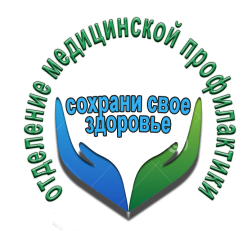 Формирование патологического прикуса — это обычно целая совокупность причин, по которым не было правильного развития. Наиболее часто это наследственный фактор— если, у кого-то из родителей прикус далек от идеала, то у ребенка есть все шансы столкнуться с той же проблемой.
Неправильным прикус может стать из-за того, что молочные зубки по какой-то причине (например, из-за стоматологического заболевания) удалили раньше положенного срока. Запоздалое, позднее прорезывание зубов — тоже повод для беспокойства. Оно вполне может стать причиной формирования патологического прикуса.
Неправильным прикус может быть у ребенка, которого слишком долго кормят протертой мягкой пищей, у малыша, страдающего частыми заболеваниями ЛОР-органов (например, при аденоидах прикус существенно меняется). Причиной может быть слишком долгое сосание соски-пустышки. Причиной возникновения патологии может стать также плохая привычка сосать пальцы. Считается, что проблемы с прикусом у ребенка начинаются еще в утробе матери, ведь формирование челюсти и всех ее составляющих происходит задолго до рождения на свет. Анемия будущей мамы, нарушения обмена веществ в ее организме, острые вирусные инфекции при первом триместре беременности считаются теми факторами, которые негативно влияют на формирование челюсти плода.
На прикус влияет и состояние полости рта — у ребенка, который регулярно страдает от воспаления десен, стоматита и других проблем воспалительного характера во рту, риск развития неправильного прикуса значительно выше.
Исправление прикуса – обычно довольно длительное и трудоемкое занятие. В современной медицине используется несколько основных методов, которые позволяют справиться с проблемой:
аппаратное лечение;
челюстно-лицевая хирургия;
миотерапия;
комбинированные методы (при использовании сразу нескольких методов – например, использование аппаратов после хирургического вмешательства);
безаппаратурное лечение.
Какой метод лечения выбрать - решит детский стоматолог.Врач педиатр  ГУЗ «Липецкая РБ» 	         Е.В.Мартынова				